З науково-організаційних питань:Вітковський Олег Адамович(044)529-23-91; 067-911-00-10.epidorg@i.uaЗ організаційних питань:Любченко Ольга ОлександрівнаТел. (067)240-34-91, (095)339-4110Conference_n@ukr.netКонференція внесена до Реєстру з’їздів, конгресів, симпозіумів, науково-практичних конференцій, наукових семінарів і пленумів на 2015 рік Заявана участь в науково-практичній конференції "Інфекційні хвороби сучасності: етіологія, епідеміологія, діагностика, лікування, профілактика, біологічна безпека"Прізвище __________________________________Ім’я ______________________________________По-батькові ________________________________Науковий ступінь, вчене звання _______________Місце роботи (навчання) ___________________________________________________________________________________________________________Посада ____________________________________Планую виступити з доповіддю:_____________________________________________________________________________________________________(Назва доповіді) Координати для зв’язку: _____________________Мобільний телефон _________________________Е-mail: ____________________________________Дата__________підпис_______________________МІНІСТЕРСТВО ОХОРОНИ ЗДОРОВ’Я УКРАЇНИНАЦІОНАЛЬНА АКАДЕМІЯ МЕДИЧНИХ НАУК УКРАЇНИДУ «ІНСТИТУТ ЕПІДЕМІОЛОГІЇ ТА ІНФЕКЦІЙНИХ ХВОРОБім. Л.В. ГРОМАШЕВСЬКОГО НАМН УКРАЇНИ»ГРОМАДСЬКА ОРГАНІЗАЦІЦЯ «ВСЕУКРАЇНСЬКА АСОЦІАЦІЯ МІКРОБІОЛОГІВ, ЕПІДЕМІОЛОГІВ ТА ПАРАЗИТОЛОГІВ ІМЕНІ Д.К. ЗАБОЛОТНОГО»ВСЕУКРАЇНСЬКА АСОЦІАЦІЯ ІНФЕКЦІОНІСТІВУКРАЇНСЬКА ВІЙСЬКОВО-МЕДИЧНА АКАДЕМІЯГОЛОВНИЙ ВІЙСЬКОВО-МЕДИЧНИЙ КЛІНІЧНИЙ ЦЕНТР «ГВКГ»ДЕРЖАВНА САНІТАРНО-ЕПІДЕМІОЛОГІЧНА СЛУЖБА УКРАЇНИГОЛОВНЕ УПРАВЛІННЯ ДЕРЖАВНОЇ САНІТАРНО-ЕПІДЕМІОЛОГІЧНОЇ СЛУЖБИ м. КИЄВАНауково-практична конференція"Інфекційні хвороби сучасності: етіологія, епідеміологія, діагностика, лікування, профілактика, біологічна безпека"присвячена щорічним «Читанням» пам’яті академіка Л.В. Громашевського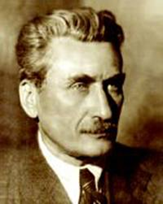 ІНФОРМАЦІЙНЕ ПОВІДОМЛЕННЯ 15-16 жовтня 2015 рокум. КиївШАНОВНІ КОЛЕГИ!Запрошуємо Вас взяти участь у щорічній науково-практичної конференції "Інфекційні хвороби сучасності: етіологія, епідеміологія, діагностика, лікування, профілактика, біологічна безпека", яка відбудеться 15-16 жовтня 2015 р. у м. КиєвіПРОГРАМНІ ПИТАННЯ КОНФЕРЕНЦІЇСучасний стан і тенденції розвитку епідемічного процесу актуальних інфекційних та паразитарних хвороб.Роль мінливості біологічних властивостей збудників у формуванні епідемічного процесу при інфекціях з різними механізмами передачі збудника.Нові інфекції та інфекції, що повертаються (емерджентні інфекції): епідеміологія, діагностика, лікування, профілактика, контроль.Соціально значимі інфекції: епідеміологія, діагностика, лікування, профілактика.Новітні підходи до діагностики та терапії інфекційних захворювань.Сучасний стан та напрямки вдосконалення діагностики інфекційних хвороб: технології індикації та ідентифікації збудників, стандарти і алгоритми лабораторної діагностики.Терапія бактерійних, вірусних та паразитарних хвороб: проблеми, досягнення, перспективи.Проблеми біозагрози, біозахисту та біобезпеки в Україні.Актуальні питання вакцинопрофілактики і вакцинотерапії інфекційних хвороб.Профілактика внутрішньолікарняних інфекцій.Робочі мови конференції – українська, російська.За матеріалами конференції будуть опубліковані тези у фаховому виданні, яке включене до переліку наукових фахових видань України у галузі медицини. Для участі в роботі конференції необхідно до 15 серпня 2015 року надіслати на адресу оргкомітету заявку на участь (зразок додається) та матеріали (тези).При підготовці матеріалів просимо дотримуватися таких вимог: тези мають відповідати тематиці конференції; до опублікування приймаються наукові праці, які не друкувалися раніше;обсяг тез – до 2-х сторінок машинопису, текст тез друкується на аркуші паперу розміром А4 (210x297 мм), поля: зліва – 3 см, справа – 1 см, зверху і знизу тексту – по 2 см; формат друку: «Word 2003», шрифт Times New Roman, кегель (розмір шрифта) – 14, інтервал – 1,5, без ручних перенесень.Оформлення тез здійснюється у такому порядку:ініціали і прізвище авторів (а);  назва публікації (заголовними літерами, жирним шрифтом); назва установи (закладу), де виконана робота, місто, країнаЗразок:Р.В. Петров, О.В. СидоренкоСУЧАСНІ ТЕХНОЛОГІЇ В ТЕРАПІЇ ХРОНІЧНИХ ВІРУСНИХ ГЕПАТИТІВНаціональний медичний університет ім. О.О. Богомольця, м. КиївТекст тез повинен включати: актуальністьмету дослідження; методи дослідження; отримані результати; висновки;Усі абревіатури повинні бути розшифровані.До матеріалів необхідно прикласти супровідний лист установи з рекомендацією до друку і підписом керівника. Під текстом тез обов’язковими є підписи всіх авторів. Роботи, що не відповідають вимогам або не представлені у встановлений термін, не розглядаються.Оплата за один зразок тез – 100 гривень. Збірник буде видано частково за рахунок спонсорських надходжень.Автори несуть повну відповідальність за достовірність наведеної інформації!Оплату надсилати на рахунок:СПД Шафран Тетяна ВолодимирівнаЕДРПОУ 2702014547, р/р  26005010042726 в ВАТ «Укрексімбанк» м. Київ, МФО: 322313Призначення платежу: «На науково-практичну конференцію (Прізвище учасника)». Витрати на проїзд та проживання здійснюються за кошти учасників.Адреса для надсилання матеріалів і листування: 03680, м. Київ, вул. М. Амосова, 5.Тел. (044)529-23-91, (044) 275-37-11 Е- mail: epidemics@ukr.netЗ повагою,Оргкомітет